  NUTRITION ASSESSMENT RESULTS 	Questions 1-3: Food Security:See your case manager or economic support worker for help accessingQuestion 7: Fats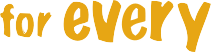 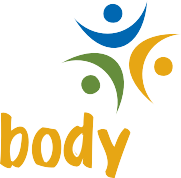 WELLNESSbenefits and housing assistance if needed.Question 4: Fast Food Consumption Recommendation: Limit fast food to once a week or less.Your answer:  	Fast food choices tend to be high in unhealthy fat, sodium and sugar.Choose grilled chicken instead of fried chicken or hamburgers.Use mustard instead of mayonnaise.Watch portion size!  Most portions are too big and full of empty calories.Choose healthier sides and beverages like side salads and apple slicesQuestion 5: Sugar Sweetened Beverages Recommendation: Limit sugar sweetened beverages.Your answer:   	Beverages with high sugar content are high in empty calories, which may cause tooth decay and weight gain.Drink water, nonfat, or lowfat milk.Drink 100% juice. Limit to ½ - ¾ cup per day.Limit highly caffeinated energy drinks or sweetened coffee.Question 6: Desserts and SweetsRecommendation: Eat sweets sparingly, less than 2 times a week. Your answer:Foods with high sugar content may cause tooth decay and weight gain, which may lead to chronic disease conditions.Eat fewer processed foods.Read the nutrition label to choose foods low in sugar, fat and sodium.Choose fruits, vegetables, whole grains, low-fat dairy products and nuts and seeds for snacks.Recommendation: Choose healthy fats more often.Your answer:  	Unhealthy fats, like those from animal products can promote heart disease.Use plant oils like canola, safflower and olive oil daily.Avoid saturated fats like butter, lard, and bacon fat.Bake, broil, steam or microwave food instead of frying.Question 8: Lean ProteinRecommendations: Choose lean protein 3 or more times a week. Your answer:  	For better heart health, choose lean protein sources.Choose lean meats, skinless chicken breasts, lower-fat hamburger or ground turkey, dried beans (for example, kidney, pinto, or black), nuts, and seeds.Limit bacon, sausage, hot dogs and bologna.Question 9: Fruits and VegetablesRecommendations: Eat 5-9 servings of fruits and vegetables a day.Your answer:  	Diets with lots of fruits and vegetables tend to be heart healthy, high- er in nutrients, lower in calories, and higher in dietary fiber than diets without them.Eat a variety of colors of fruits and vegetables, especially dark green, red and orange.Choose fresh or frozen when possible. Use canned vegetables low in sodium and fruits canned in their own juices without added sugar.Choose 100% fruit juice. Limit to ½ - ¾ cup per day.PHYSICAL ACTIVITY ASSESSMENT RESULTSQuestions 12 & 13: Physical Activity Recommendations for adults:Two hours and 30 minutes (150 minutes) of moderate-intensity aerobic activity every week andMuscle-strengthening training on 2 or more days a week that works all major muscle groups (legs, hips, back, abdomen, chest,shoulders, and arms).Your answer (staff calculation of amount of physical activity): Get at least 30 minutes of moderate physical activity most days of the week. A good choice is walking.The 30 minutes can be broken up into three 10-minute blocks.Aim for vigorous physical activity at least 3 days per week. It makes you breathe faster and sweat. Try swimming or running.Do muscle and bone strengthening activities at least 2 days per week to stay strong. Climbing stairs or lifting weights are good choices.TOBACCO USE ASSESSMENT RESULTSQuestion 16: Tobacco useRecommendations for adults: Don’t use any tobacco products.Your answer: 	Cigarette smoking harms nearly every organ of the body, causes many diseases, and negatively affects health in general. Quitting lowers your risk for smoking-related diseases and can add years to your life.As soon as you quit, your body begins to repair the damage caused by smoking.If you’re just considering giving up tobacco, you’ve already taken a huge step forward.Quitting isn’t just good for your body, it’s good for your wallet too. If you smoke a pack a day, quitting can save you over $200 a month!Quitting takes practice. The more you prepare and practice, the better chance you have of succeeding.Hennepin County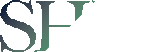 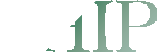 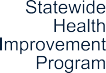 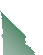 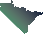 Public Health